ZADATAK: U bilježnice vježbajte crtati kvadratiće/pločice kakve u školi radimo od gline! Na kvadratiće/pločice nacrtajte različite crte, kružiće, točke! Kvadratiće/pločice koje ste nacrtali obojite!Evo nekoliko primjera!PRISJETITE SE KAKO IZGLEDAJU GOTOVE PLOČICE 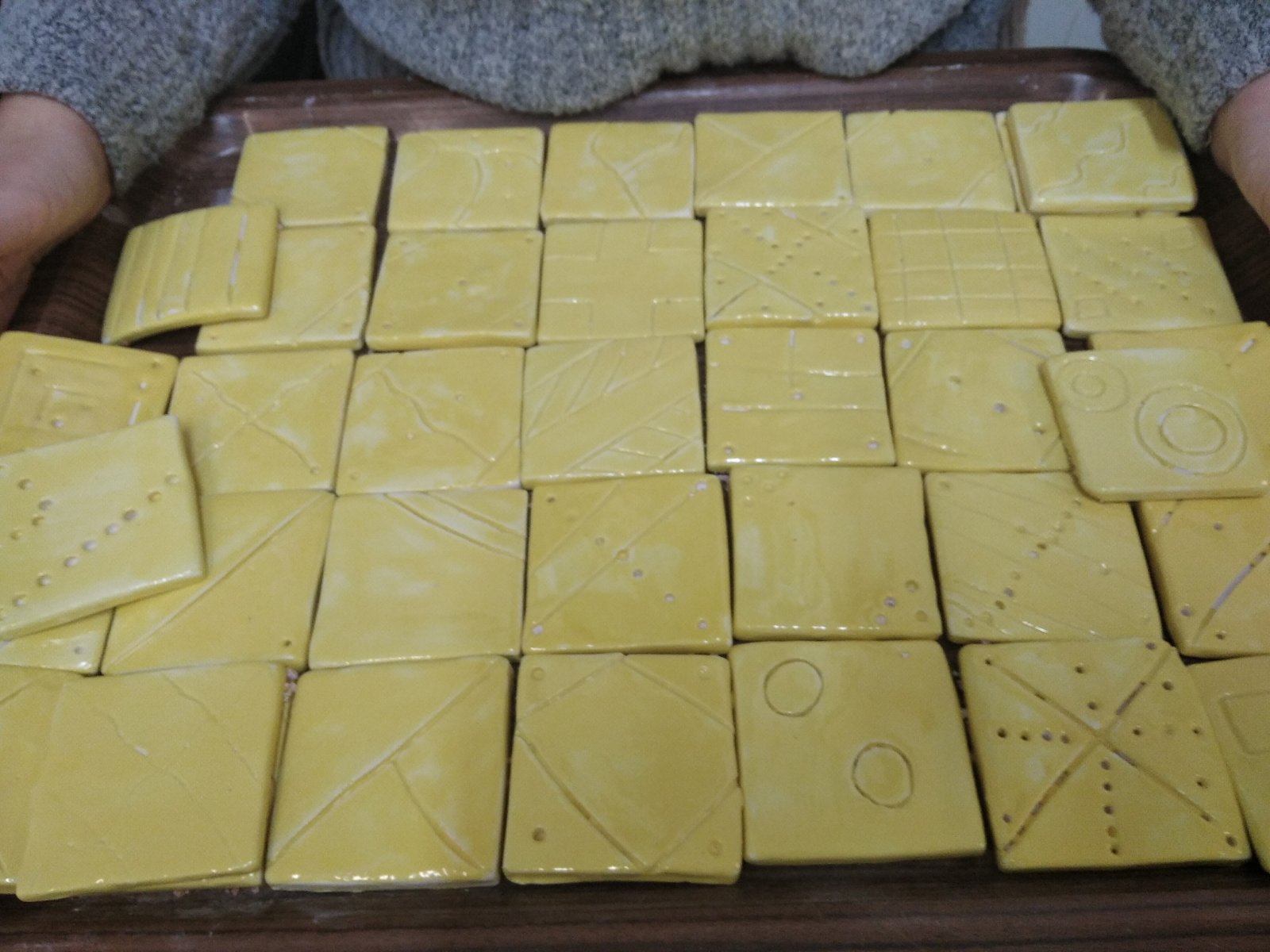 Pogledajte kako lijepo izgleda ogledala s pločicama!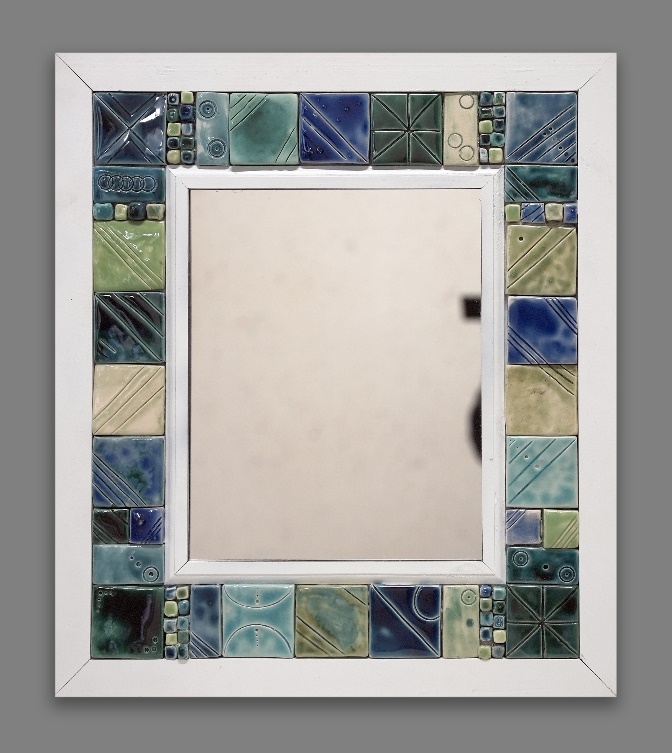 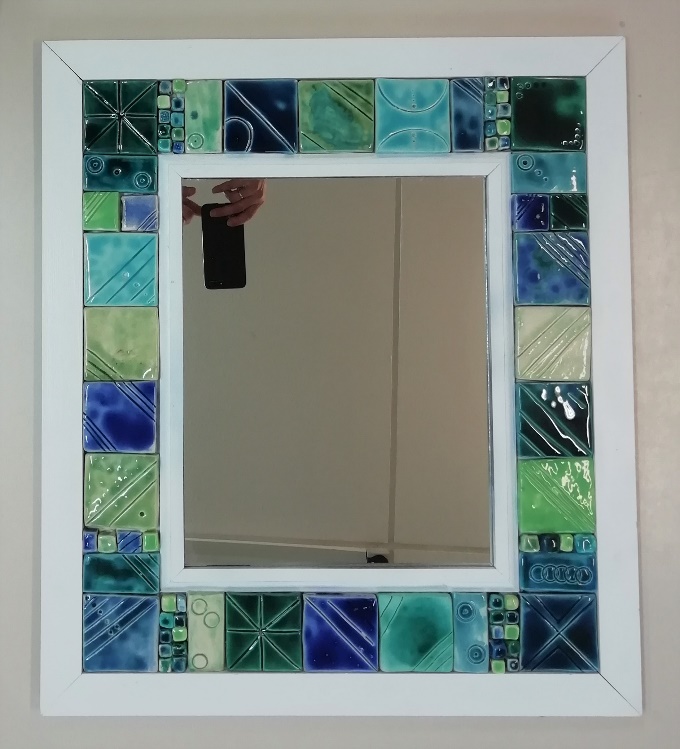 